О выходных и праздничных днях в мае 2019 года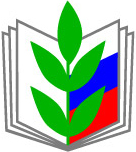 В канун Праздника Весны и Труда и Дня Победы у работников образовательных организаций возникают вопросы о том, каким образом предоставляются выходные дни в режиме 5-дневной и 6-дневной рабочей недели. В соответствии со ст. 112 Трудового кодекса РФ, при совпадении выходного дня, которым для работников с 5-дневной рабочей неделей являются суббота и воскресенье, а с 6-дневной рабочей неделей - только воскресенье, и нерабочего праздничного дней, выходной день переносится на следующий после праздничного рабочий день (кроме 1-8 января). Правительство РФ переносит 2 выходных дня из числа совпадающих с нерабочими праздничными днями с 1 по 8 января на другие дни в очередном календарном году, а также вправе переносить иные выходные дни на другие дни. В 2019 году в соответствии с постановлением Правительства РФ "О переносе выходных дней в 2019 году" от 01.10.2018 № 1163 перенесены следующие выходные дни: с субботы 5 января на четверг 2 мая, с воскресенья 6 января на пятницу 3 мая, с субботы 23 февраля на пятницу 10 мая.Для 5-дневной рабочей недели:Таким образом, работники с 5-дневной рабочей неделей в первомайский праздник будут отдыхать с 1 по 5 мая, а в связи с празднованием Дня Победы – с 9 по 12 мая.Для 6-дневной рабочей недели:Поскольку субботы являются рабочими днями для работников с шестидневной рабочей неделей, для них 5 января и 23 февраля (приходились на субботы), не являлись выходными днями, которые бы переносились на другие даты, и, следовательно, 2 и 10 мая также остаются рабочими днями. При этом выходной день воскресенье 6 января, являясь для работников с 6-дневной рабочей неделей выходным днём, переносится с 6 января на пятницу 3 мая.Таким образом, работники с 6-дневней рабочей неделей будут отдыхать – 1, 3, 5 мая; 9 и 12 мая.Для  работников и с 5-дневной и с 6-дневной рабочей неделей продолжительность рабочего времени предпраздничных рабочих дней 30 апреля и 8 мая сокращается на один час.Однако это правило по-разному применяется к разным категориям работников образовательных организаций.Работникам, которым установлена норма рабочего времени (АУП, ППС, УВП, МОП и др.), а также преподавателям-организаторам ОБЖ, педагогам-психологам, воспитателям продолжительность вышеуказанных предпраздничных рабочих дней уменьшается на 1 час. Для этого требуется изменить график работы самой образовательной организации в эти дни, что относится к ее компетенции.В отношении педагогических работников, для которых предусмотрена норма часов учебной (преподавательской) работы за ставку заработной платы, являющаяся нормируемой частью их рабочего времени (учителя, педагоги дополнительного образования, тренеры-преподаватели и др.), рекомендуется исключить в эти дни проведение педагогических советов, совещаний, общешкольных мероприятий. Кроме того, напоминаем, что в соответствии с п. 5 ч. 3 ст. 28 Федерального закона «Об образовании в РФ» разработка и утверждение образовательных программ образовательной организации, в т. ч. календарного учебного графика (п. 9 ст. 2), относится к компетенции образовательной организации.